Грамотность как вектор саморазвития современного человекаРаботу выполнилаученица 9В класса Неволина СофияОренбург, 2020ПланВведениеГлава 1. Теоретическое изучение влияния грамотности на саморазвитие человека.Грамотность, виды грамотностиФункциональная грамотностьСаморазвитие как управление своим развитием.Глава 2. Экспериментальное исследование влияния грамотности на саморазвитие человека.2.1. Организация и методы исследования.2.2. Экспериментальное исследование (опрос, анкетирование).ЗаключениеЛитератураПриложениеВведениеВ современном обществе умение работать с информацией становится обязательным условием успешности. Осознанное чтение – основа саморазвития личности. Критическое мышление помогает человеку успешно справляться с требованиями 21 века, понимать для чего он учится. Грамотность как умение правильного безошибочного выполнения действий представляет собой базовый элемент его культуры. В связи с усложнением форм и каналов коммуникации, информационным, технологическим наполнением социума, для современного человека грамотность наполняется новыми значениями. В настоящее время сложились актуальные противоречия:- между потребностями современного общества в грамотном поколении, готовом к саморазвитию, и недостаточной подготовкой обучающихся к целенаправленному саморазвитию;- между имеющимися потенциалами субъектов и образовательной среды и отсутствием положений, теорий, актуализирующих саморазвитие обучающихся с учетом грамотности;- между требованиями теории и практики в обеспечении саморазвития современного человека на основе грамотности и недостаточной разработанностью современных средств и технологий саморазвития.Проблема исследования: в теоретическом плане – в обосновании влияния грамотности на саморазвитие современного человека; в практическом плане – в разработке методических и инструментально-технологических средств саморазвития человека.Объект исследования – саморазвитие.Предмет исследования – влияние грамотности на саморазвитие человека.Цель работы – изучить влияние грамотности на саморазвитие личности.Задачи исследования:1. Изучить отечественный и зарубежный опыт по теме исследования. 2. Разработать и апробировать диагностический инструментарий (анкеты, проектные задачи)3. Организовать электронную поддержку – сайт «Лаборатория саморазвития»4. Разработать и реализовать программу по формированию грамотности среди учащихся.Методологическая основа исследования: проектный подход (разработка проектов, внедрение в практику, реализация информационно-сетевых проектов). Гипотеза.  Саморазвитие современного человека будет эффективным, если:- осуществляется на основе формирования различных видов грамотности;- используется потенциал реальных (образовательная организация) и виртуальных (сайт «лаборатории саморазвития») сред;- формирование функциональной грамотности осуществляется через критическое мышление.Теоретическая основа исследования: - на философском уровне (теории человеческого капитала – Ю.А.Корчагин; идеи о саморазвитии – А.Маслоу, К.Роджерс);- на общенаучном уровне (теории развития и саморазвития личности -  Б.Г.Ананьев, Л.С.Выготский);- на конкретно-научном уровне (концепции саморазвития – В.И.Андреев, идеи ценностей – А.В.Кирьякова, идеи развития образования – И.Д.Белоновская, идеи саморазвития – В.В.Неволина)Нормативная база исследования: Стратегия инновационного развития Российской Федерации на период до 2020г.; Федеральный закон «Об образовании в Российской Федерации»; Государственная программа РФ «Развитие образования» на 2018–2025 гг.; Национальная доктрина образования в Российской Федерации до .Архитектура исследования: - Ведущие идеи (приоритетность роли грамотности в саморазвитии современного человека; необходимость обогащения содержания образования  контекстами проектных задач; обусловленность позитивного саморазвития).- Методология исследования (проектный подход).- Понятийный аппарат (грамотность, саморазвитие).- Условия (мотивирование саморазвития, информирование о видах грамотности, проектирование грамотного будущего).- Методическое, технологическое, информационно-сетевое, диагностическое обеспечение.Глава 1. Теоретическое изучение влияния грамотности на саморазвитие человекаГрамотность, виды грамотностиГрамотность как определённая степень владения навыками устной и письменной речи является одним из важнейших показателей культурного уровня человека. Это уровень владения знаниями и навыками в определённой области, а также способность их применять на практике.  Виды грамотности:  - коммуникативная (умения и навыки устной и письменной коммуникации, адекватное коммуникативное поведение в рамках учебной и профессиональной деятельности); 
- культурная (интеграция интеллектуальной, практической и духовной составляющих); 
- психологическая (способность к эффективному взаимодействию, использование психологических знаний и моделей поведения с различными категориями людей); 
- информационная (стремительное обновление современных научных знаний обусловливает необходимость использовать огромные базы информации); 
- терминологическая (освоение терминологии и категорий); 
- компьютерная (появление современных информационных технологий предъявляет к современному человеку требование владения компьютерными технологиями для успешного осуществления учебной и профессиональной деятельности); 
- визуальная (для визуализации больших объёмов данных способность к восприятию 3D изображений позволяет глубже понять изучаемые явления); 
- научная (обусловлена современными научными ресурсами, использованием современных достижений науки); 
- технологическая (современный уровень развития техники и аппаратуры, электронное образование, дистанционные формы обучения); 
- медиаграмотность (способность использовать медиатексты, современные мультимедиа-средства); 
- сетевая (внедрение сетевой инфраструктуры обеспечивает сотрудничество, доступ к исследовательским сервисам, базам данных); 
- правовая (связана с повышением правовой информированности населения).Саморазвитие как  управление своим развитиемПроблемой саморазвития люди интересовались с древности. Например, Сократ (469-399 до н. э.) воспитывал в своих учениках готовность к дальнейшему саморазвитию. Он собирал большую аудиторию на афинских улицах, площадях, в гимназиях и вел со слушателями собеседования, состоящие из наводящих вопросов, отвечая на которые, собеседник самостоятельно делал выводы.Проблема саморазвития является междисциплинарной, ее изучают разные науки: философия,  педагогика, психология, социология и другие.Саморазвитие можно рассматривать как процесс целенаправленной деятельности личности по непрерывному самоизменению, сознательному управлению своим развитием и самосовершенствованием. Саморазвитие как процесс сознательного  становления личности,  способствует освоению нового опыта, реализации своих возможностей, осуществлению выбора в различных жизненных ситуациях. Результатом саморазвития  как процесса самосовершенствования, является самореализация человека.Ребенок — саморазвивающаяся, самодвижущаяся, самосовершенствующаяся система. Его внутренний мир — результат взаимодействия психики с окружающим миром. Формы саморазвития бывают и бессознательные (ориентация, подражание, копирование, приспособление), и сознательные (осознанное подражание, осознанное приспособление и самовоспитание как высшая форма).Факторы, влияющие на саморазвитие:Внутренние  факторы, препятствующие саморазвитию личности:  отсутствие мотивации и  направленности на саморазвитие; детские комплексы, психологические травмы; страхи; неуверенность в себе; низкий уровень знания  о себе и ограниченный взгляд на окружающий мир; низкий уровень рефлексии и интеллектуальной активности; отсутствие четкого представление о своих возможностях, целях и желаниях; отсутствие физического и психологического благополучия; трудности в преодолении возрастных и личностных кризисов; неразвитая воля; потеря смысла своего существования. Внешние факторы, препятствующие саморазвитию личности:  неблагополучные отношения в семье; с другими людьми; социальное давление; отсутствие социального одобрения; ценности человека вступают в конфликт с ценностями тех социальных групп, с которыми он взаимодействует; социальное неравенство; нестабильная социальная ситуация; экономические, социальные, культурные кризисы общества.Внутренние  факторы, способствующие саморазвитию: осознание необходимости саморазвития; направленность на саморазвитие;  уровень знания человека о себе; четкое представление о своих возможностях, целях и желаниях; уверенность в себе; открытость новому опыту; успешное преодоление возрастных и личностных кризисов; физическое и психическое здоровье; систематические усилия по реализации своего развития; позитивные результаты саморазвития, вдохновляющие человека на новые и новые достижения. Внешние факторы, способствующие саморазвитию: воспитание, формирующее ценность в саморазвитии; поддержка родных и близких; социальное одобрение; наличие здоровой конкуренции; ценности человека  совпадают с ценностями тех социальных групп, с которыми он взаимодействует; трудности, которые требуют от человека мобилизации его ресурсов и преодоления себя; результаты саморазвития имеют социально значимую ценность.Функциональная грамотностьФункциональная грамотность  - способность человека использовать умения чтения и письма в условиях его взаимодействия с социумом (возможность адаптироваться и функционировать в современном обществе). Способность использовать  постоянно приобретаемые  знания, умения и навыки влияет на  решение различных жизненных задач в различных сферах человеческой деятельности, общения и социальных отношений.Функционально грамотный человек ориентируется  в современном мире и действует в соответствии с общественными ценностями, ожиданиями и интересами. Основные признаки функционально грамотной личности: это человек самостоятельный, познающий и умеющий жить среди людей, обладающий определёнными качествами, ключевыми компетенциями.Компоненты функциональной грамотности:- знания сведений, правил, принципов; усвоение общих понятий и умений, составляющих познавательную основу решения стандартных задач в различных сферах жизнедеятельности; - умения адаптироваться к изменяющемуся миру; решать конфликты, работать с информацией; вести деловую переписку; применять правила личной безопасности в жизни; - готовность ориентироваться в ценностях и нормах современного мира; принимать особенности жизни для удовлетворения своих жизненных запросов; повышать уровень образования на основе осознанного выбора. Читательская грамотность как основа функциональной грамотности представляет собой способность человека понимать и использовать письменные тексты, размышлять о них и заниматься чтением для того, чтобы достигать своих целей, расширять свои знания и возможности, участвовать в социальной жизниИндикаторами функциональной грамотности выступают информационная, коммуникативная, компьютерная грамотность.Глава 2. Экспериментальное  изучение влияния грамотности на саморазвитие учащихсяОрганизация и методы исследованияЛогика экспериментального исследования:Подобрать диагностический инструментарий (диагностика саморазвития,  анкета).Провести данные методы с детьми и молодежью. Сравнить  полученные результаты.Разработать памятку «Саморазвитие человека».В работе использован потенциал реальных сред (гимназия № 5, лаборатория саморазвития) и виртуальных сред (сайт).Показатели грамотности как ресурса саморазвития: нравственные приоритеты, гуманность, совершенствование, стабильная учебная успешность, активность, интерес к поиску новых знаний, самостоятельность в учебной деятельности.Результаты исследованияАнкетаСаморазвитие личностиЗанимаетесь ли вы собственным саморазвитием? Если да, то в какой сфере? (учебной, исследовательской, расширение кругозора, в сфере общения, в сфере досуга, личностные качества, ЗОЖ, в других сферах).При помощи каких средств Вы занимаетесь саморазвитием?Какую роль играет чтение книг по биологии в вашем саморазвитии?Какие факторы вам помогают заниматься саморазвитием?Какие факторы препятствуют вам заниматься саморазвитием?Результаты экспериментального исследования саморазвития детской возрастной группы:Формы саморазвития глазами детей: чтение книг, учеба, познавательные передачи, просмотр телевизора, посещение театров, музеев, интернет, общение, спорт.Факторы, которые помогают заниматься саморазвитием: помощь родителей, друзья.Факторы, препятствующие  заниматься саморазвитием: лень, игра в компьютерные игры.По результатам анкетирования учащихся 6-го класса построена диаграмма:Результаты экспериментального исследования молодежи.Саморазвитие глазами молодежи: изучение литературы (научной, учебной, художественной), образование и самообразование, прослушивание лекций, интернет, дистанционное обучение, самостоятельная работа, общение, спорт.Факторы, которые  помогают заниматься саморазвитием: знания, образование, черты характера (целеустремленность, настойчивость, трудолюбие, оптимизм, терпение),  опыт, самостоятельность, здоровье, занятия спортом, общение.Факторы, препятствующие  заниматься саморазвитием: слабая воля, низкая мотивация к саморазвитию.По результатам анкетирования учащихся 9-х классов построена диаграмма:Формирующий эксперимент.Условия формирования функциональной грамотности:Содержательные - ориентация на обеспечение построения содержания учебного предмета с учетом ориентации на саморазвитие личности  - практико-ориентированные знания (сведения, научные понятия, инструкции, навыки работы с таблицами, графиками, интерпретация и резюмирование информации).Технологические - применение  инновационных технологий обучения организации самостоятельной работы учащихся, инициирующих самостоятельность в определении цели, планировании и осознании своих действий (технология проектного обучения).Организационные - организация сотрудничества (оценка функциональной грамотности с помощью  презентации проектов, организации дебатов, дискуссий).Условия: формирование мотивации, способность выбирать стратегию и тактику чтения в зависимости от цели чтения (гибкое чтение), развитие механизмов речи: умение делать эквивалентные замены, обобщать текст, развитие устной и письменной речи, обогащение словарного запаса.Индикаторы функциональной грамотности:- общая грамотность (написать сочинение, реферат, отвечать на вопросы, не испытывая затруднений в построении фраз, подборе слов, написать заявление);- компьютерная грамотность (искать информацию в сети интернет);- информационная (находить и отбирать необходимую информацию из книг, справочников, энциклопедий и других текстов, пользоваться алфавитным и систематическим каталогом библиотеки);- коммуникативная (работать в группе, в команде, расположить к себе других людей).ЗаключениеНа основе анализа литературы и проведенного исследования можно сделать вывод, что факторами саморазвития являются: 1. Усложнение жизненных  целей и задач. 2. Непрерывное образование и самообразование. 3. Углубленное самопознание своих сильных и слабых качеств, выявление резервных возможностей для саморазвития, самосовершенствования. 4. Периодическое самоопределение (вопросы: «Что делать?», «Для чего это нужно сделать?», «Нужно ли это делать вообще?») 5. Выявление приоритетов в целях, решаемых задачах, направлениях жизнедеятельности. 6. Отдавать предпочтение своим интересам и максимально их реализовывать. 7. Все, что делаешь, делать качественно или не делать вообще. 8. Не дистанцироваться от нового, не бояться думать и действовать рискованно. 9. Трудолюбие, систематическое занятие любимым делом. 10. Стремление к адекватной самооценке своих сил и способностей. 11. Периодическая коррекция своих целей, планов, своей деятельности, стиля своего поведения. 12. Искать и найти среду, коллектив, вид деятельности, где и в чем можно максимально и творчески самореализоваться. 13. Благополучие в семье и комфорт в семейных взаимоотношениях. 14. Оптимизм и вера в свои силы и в успех своего дела. 15. Иметь для себя идеал, эталон для подражания. 16. По мере возможности дистанцироваться от людей агрессивных, конфликтных или в чем-то неприятных для вас. 17. Чаще встречаться, общаться с талантливыми и умными людьми. 18. Периодически работать на пределе своих сил и способностей. 19. Изыскивать возможности для презентации своих творческих достижений, наиболее значимых результатов своего труда. 20. Стремиться поддерживать на должном уровне свой имидж, свою репутацию.ЛитератураКуликова, Л. Н. Проблемы саморазвития личности/ Л. Н. Куликова Хабаровск: Изд-во ХГПУ,1997 – 315с. Маралов В.Г. Основы самопознания и саморазвития: Учеб. Пособие. – М.: Издательский центр «Академия», 2002 Образовательная программа «Школа 2100» - качественное образование для всех: сб.мат./Под науч.ред. Д.И.Фельдштейна. – Баласс, 2006.Тайм-менеджмент студента университета: учебное пособие / М.А. Реунова. – Оренбург: ООО ИПК «Университет», 2012. – 102с.В работе использовались материалы интернет сайтов:http://bookap.infohttp://flogiston.ru/libraryhttp://www.i-u.ru/biblio/default.aspxhttp://go2bsu.narod.ru/libr/index.htm.http://www.pedlib.ru/.http://soc.lib.ru/books.htm.http://www.follow.ruПриложение 1.Апробация результатов исследования в публикациях автораНеволина С.И. Менеджмент здоровья как ресурс саморазвития современной личности / В.В.Неволина, Н.В.Кофанова,  С.И.Неволина //  Фундаментальные основы инновационного развития науки и образования. Монография. – г. Пенза. - 2019г.- С. 139 - 154.Неволина С.И. Менеджмент здоровья как стратегия саморазвития современного человека / Неволина В.В., Кофанова Н.В., Неволина С.И. // Материалы и методы инновационных научно-практических исследований и разработок: сборник статей Международной научно-практической конференции (3 ноября 2019 г, г. Саратов). /  Ч.1 - Уфа: OMEGA SCIENCE, 2019. – С. 275-277.Неволина С.И. Роль грамотности в развитии современного человека / С.И. Неволина, Н.П. Голубева // Материалы Всероссийской Школьной конференции. № 4/ 2019. – СПб.: ГНИИ «Нацразвитие», 2019. – С. 40-41.Неволина С.И. Функциональная грамотность современного человека / Неволина В.В., Голубева Н.П., Неволина С.И. // Материалы и методы инновационных научно-практических исследований и разработок: сборник статей Международной научно-практической конференции (28 октября 2019 г, г. Калуга). /  Ч.2 - Уфа: OMEGA SCIENCE, 2019. – С. 114-116. Неволина  С.И. Менеджмент здоровья как стратегия саморазвития учащихся // Неволина С.И., Кофанова Н.В. // I Международный научно-творческий форум учащихся [электронный ресурс]. – Москва, 2019.  https://schoolconf.com/conference/1-2020/biology/168/Логические приемыПримеры заданий1. уровень - знаниеСоставить список, выделить, рассказать, показать, назвать2. уровень - пониманиеОписать объяснить, определить признаки, сформулировать по-другому3. уровень - использованиеПрименить, проиллюстрировать, решить4. уровень - анализПроанализировать, проверить, провести эксперимент, организовать, сравнить, выявить различия5. уровень - синтезСоздать, придумать дизайн, разработать, составить план6. уровень - оценкаПредставить аргументы, защитить точку зрения, доказать, спрогнозировать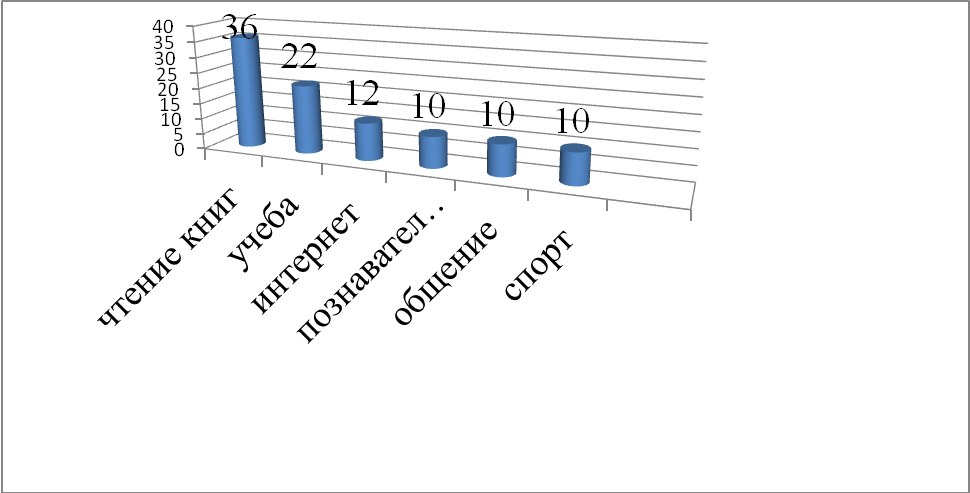 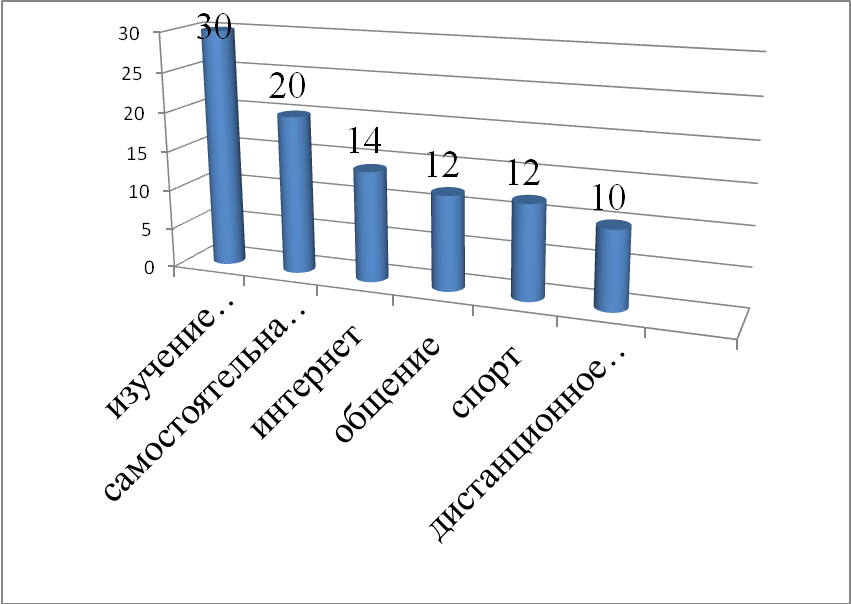 